周次班级任课老师群二维码/群号/（请同学们自行留意微信、qq还是智慧树）群二维码/群号/（请同学们自行留意微信、qq还是智慧树）1-8工程伦理3班马俊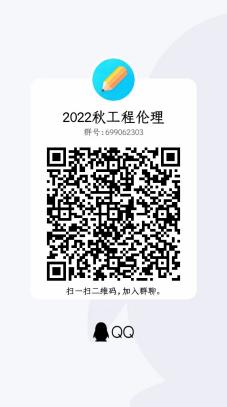 1-8工程伦理5班吕莹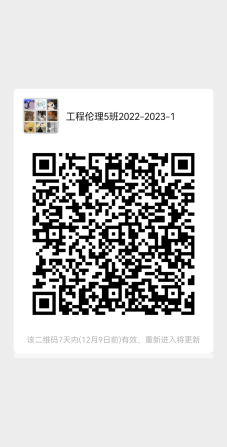 1-8工程伦理1班巩军伟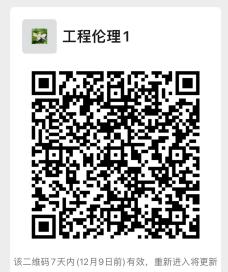 工程伦理2班巩军伟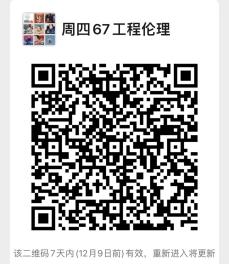 工程伦理4班巩军伟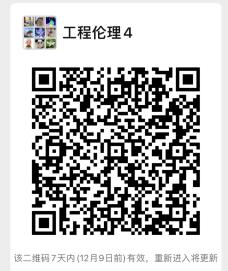 工程伦理6班杨红娜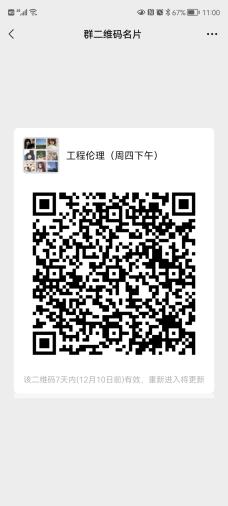 自然辩证法概论1班吴一迪QQ群906852327，入群回答问题答案为“101”（线下教室号）自然辩证法概论2班吴一迪QQ群901679196，入群回答问题答案为“103” （线下教室号）自然辩证法概论3班吴一迪QQ群906982884，入群回答问题答案为“103” （线下教室号）自然辩证法概论4班吴一迪QQ群767026503，入群回答问题答案为“111” （线下教室号）自然辩证法概论5班吴一迪QQ群901738748，入群回答问题答案为“111” （线下教室号）自然辩证法概论6班吴一迪QQ群901725754，入群回答问题答案为“103” （线下教室号）自然辩证法概论7班吴一迪QQ群906966032，入群回答问题答案为“108” （线下教室号）自然辩证法概论8班吴一迪QQ群498121584，入群回答问题答案为“108” （线下教室号）自然辩证法概论9班吴一迪QQ群478759501，入群回答问题答案为“108” （线下教室号）自然辩证法概论10班吴一迪QQ群301180072，入群回答问题答案为“108” （线下教室号）自然辩证法概论11班吴一迪QQ群479491406，入群回答问题答案为“107” （线下教室号）中国特色社会主义理论与实践研究4班高晓波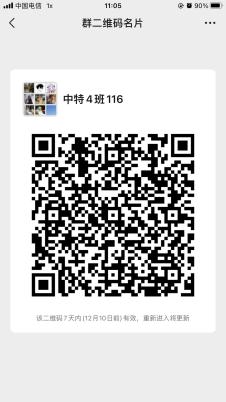 中国特色社会主义理论与实践研究5班高晓波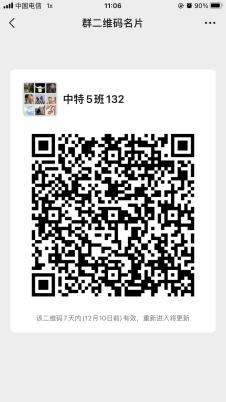 中国特色社会主义理论与实践研究6班高晓波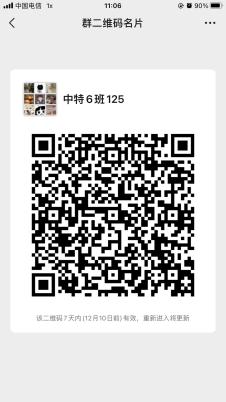 中国特色社会主义理论与实践研究1班焦连志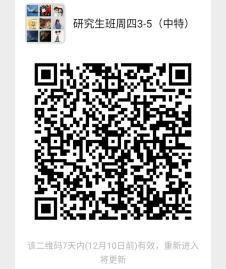 中国特色社会主义理论与实践研究9班赵静涛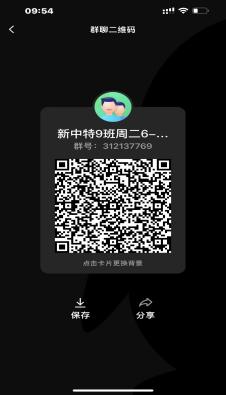 中国特色社会主义理论与实践研究10班赵静涛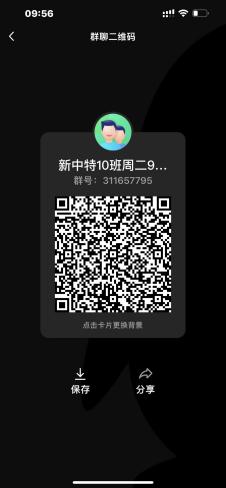 中国特色社会主义理论与实践研究11班赵静涛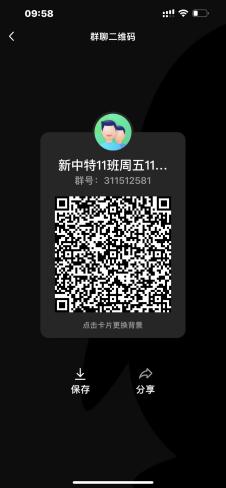 10M5001中国特色社会主义理论与实践2班智慧树翻转课程易小兵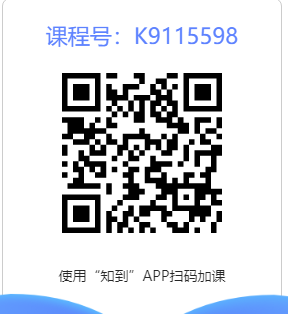 10M5001中国特色社会主义理论与实践3班智慧树翻转课程易小兵中国特色社会主义理论与实践研究7班柴巧燕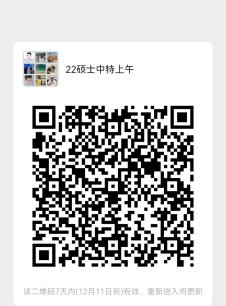 中国特色社会主义理论与实践研究8班柴巧燕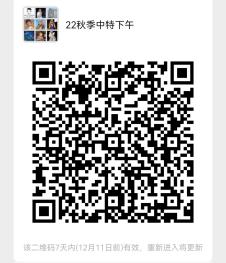 